 		                          Chicago Thanksgiving Gobbler Tournament, 11/27- 29th, 2020                                                    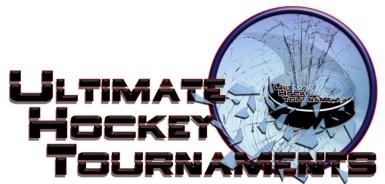       Squirt A		     Tournament Format       Four teams, with each team playing three preliminary round games. At the conclusion of preliminary round,                                First plays Second for Championship. Third plays Fourth for the consolation. Standings		Game Results	TeamPoints Gm1Points Gm2Points Gm3Total PointsTiebreakers Glenview Stars21035/ 0 /-2= 3 Howies Hockey Tape Yellow0123-5/ 0 /3= -2 West Dundee Leafs2226 Cyclones Hockey0000Fri  2:00PmMidwest Rink: Dyer, INMidwest Rink: Dyer, INMidwest Rink: Dyer, INGlenviewGlenview55vs.CyclonesCyclones0Fri  3:10PmMidwest Rink: Dyer, INMidwest Rink: Dyer, INMidwest Rink: Dyer, INHowiesHowies00vs.LeafsLeafs5Sat10:00AmMidwest Rink: Dyer, INMidwest Rink: Dyer, INMidwest Rink: Dyer, INCyclonesCyclones00vs.LeafsLeafs5Sat  10:50AmRec Plex, Pleasant Prairie, WIRec Plex, Pleasant Prairie, WIRec Plex, Pleasant Prairie, WIGlenviewGlenview33vs.HowiesHowies3Sat  3:20PmRec Plex, Pleasant Prairie, WIRec Plex, Pleasant Prairie, WIRec Plex, Pleasant Prairie, WILeafsLeafs22vs.GlenviewGlenview0Sun  7:00AmMidwest Rink: Dyer, INMidwest Rink: Dyer, INMidwest Rink: Dyer, INCyclonesCyclones22vs.HowiesHowies6          ** HOME **          ** HOME **                *** AWAY ***                *** AWAY ***Sunday   12:40PmRec Plex, Pleasant Prairie, WIRec Plex, Pleasant Prairie, WIRec Plex, Pleasant Prairie, WI3rd Place    Howies3rd Place    Howies444th Place         Cyclones       44th Place         Cyclones       4                     ConsolationSunday     1:55PmPmRec Plex, Pleasant Prairie, WI 1st Place 1st PlaceLeafs                    3Leafs                    32nd Place  Glenview       0                        ChampionshipGlenview       0                        Championship